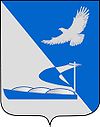 Совет муниципального образования«Ахтубинский район»РЕШЕНИЕ11.07.2019                                                                                                          № 566                      						        Об утверждении порядка предоставления дотаций на выравнивание бюджетной обеспеченности поселений из бюджета муниципального образования «Ахтубинский район»В соответствии со статьями 9, 142, 142.1 Бюджетного кодекса Российской Федерации, статьей 15 Федерального закона от 06.10.2003 № 131-ФЗ «Об общих принципах организации местного самоуправления в Российской Федерации», статьей 11 Закона Астраханской области от 05.12.2005 № 74/2005-ОЗ «О межбюджетных отношениях в Астраханской области», Совет муниципального образования «Ахтубинский район»РЕШИЛ:Утвердить прилагаемый порядок предоставления дотаций на выравнивание бюджетной обеспеченности поселений из бюджета муниципального образования «Ахтубинский район» (далее – Порядок).Порядок применяется к правоотношениям, возникающим при составлении и исполнении бюджета муниципального образования «Ахтубинский район», начиная с бюджета на 2020 год и на плановый период 2021 и 2022 годов.Настоящее решение опубликовать в газете «Ахтубинская правда», разместить на официальном сайте администрации МО «Ахтубинский район» и официальном сайте Совета МО «Ахтубинский район».Настоящее решение вступает в силу со дня его официального опубликования.Председатель Совета                                                                              С.Н. НовакГлава муниципального образования                                              А.А. Кириллов                                                                                                         Приложение  к решению Совета МО «Ахтубинский район»              от  11.07.2019   № 566Порядокпредоставления дотаций на выравнивание бюджетной обеспеченности поселений из бюджета муниципального образования «Ахтубинский район»Настоящий Порядок предоставления дотаций на выравнивание бюджетной обеспеченности поселений из бюджета муниципального образования «Ахтубинский район» (далее – Порядок) устанавливает порядок и условия предоставления дотаций на выравнивание бюджетной обеспеченности поселениям Ахтубинского района из бюджета муниципального образования «Ахтубинский район» (далее - бюджет муниципального района).Дотации на выравнивание бюджетной обеспеченности поселений из бюджета муниципального района предоставляются поселениям, входящим в состав данного муниципального района, в соответствии с муниципальными правовыми актами представительного органа муниципального района, принимаемыми в соответствии с требованиями Бюджетного кодекса Российской Федерации и соответствующими им законами Астраханской области.Дотации на выравнивание бюджетной обеспеченности поселений из бюджета муниципального района формируются в составе расходов бюджета муниципального района и распределяются с целью дополнительного по отношению к дотациям на выравнивание бюджетной обеспеченности поселений из бюджета Астраханской области выравнивания финансовых возможностей поселений по осуществлению органами местного самоуправления их полномочий по вопросам местного значения.Дотации на выравнивание бюджетной обеспеченности поселений из бюджета муниципального района образуют районный фонд финансовой поддержки поселений.Дотации на выравнивание бюджетной обеспеченности поселений из бюджета муниципального района формируются за счет:1) субвенций из бюджета Астраханской области на осуществление полномочий органов государственной власти Астраханской области по расчету и предоставлению дотаций поселениям, входящим в состав территории муниципального района, за счет средств бюджета Астраханской области;2) собственных доходов бюджета муниципального района.3. Порядок определения объемов районных фондов финансовой поддержки поселений и распределения дотаций на выравнивание бюджетной обеспеченности поселений из бюджета муниципального района определяется в соответствии с методикой согласно приложению № 19 к Закону Астраханской области от 05.12.2005 № 74/2005-ОЗ «О межбюджетных отношениях в Астраханской области».4. Решением совета муниципального образования «Ахтубинский район» о бюджете на очередной финансовый год и плановый период утверждаются:1) объем дотаций на выравнивание бюджетной обеспеченности поселений из бюджета муниципального района;2) распределение дотаций на выравнивание бюджетной обеспеченности поселений из бюджета муниципального района между поселениями;3) средний уровень подушевых расчетных расходных обязательств поселений.5. Дотации на выравнивание бюджетной обеспеченности поселений из бюджета муниципального района предоставляются поселениям ежемесячно в соответствии со сводной бюджетной росписью бюджета муниципального района.В случае наделения органов местного самоуправления муниципального района полномочиями органов государственной власти Астраханской области по расчету и предоставлению за счет средств бюджета Астраханской области дотаций поселениям, входящим в состав территории муниципального района, часть районного Фонда финансовой поддержки поселений формируется за счет субвенций из бюджета Астраханской области.6. Дотации на выравнивание бюджетной обеспеченности поселений из бюджета муниципального района бюджетам поселений предоставляются при условии соблюдения органами местного самоуправления поселений бюджетного законодательства Российской Федерации, законодательства  Российской Федерации о налогах и сборах и настоящего Порядка.7. Предоставление дотаций бюджетам поселений в целях выравнивания бюджетной обеспеченности из бюджета муниципального района бюджетам поселений осуществляется за счет собственных доходов бюджета муниципального района при наличии финансовых возможностей бюджета муниципального района. Верно: